2 декабря 2019 года срок оплаты налоговых уведомлений за 2018 год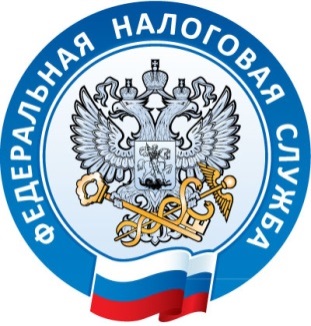 Установленный срок для своевременной оплаты физлицами налоговых уведомлений по имущественным налогам за 2018 год истек 2 декабря 2019 года. Если налогоплательщик не заплатил вовремя, то уже со следующего дня (с 3 декабря 2019 года) он стал должником. Задолженность растет каждый день за счет начисления пеней. Физические лица – владельцы объектов недвижимости или транспортных средств, которые никогда не получали налоговые уведомления или не заявляли льготы в отношении принадлежащих им налогооблагаемых объектов, обязаны сообщать о наличии таковых в любой налоговый орган по установленной форме. Сообщение с приложением копий правоустанавливающих (правоудостоверяющих) документов на объекты недвижимости или документов, подтверждающих государственную регистрацию транспортных средств, представляется однократно до 31 декабря года, следующего за истекшим налоговым периодом. Несвоевременное непредставление этого сообщения, влечет взыскание штрафа в размере 20% от неуплаченной суммы налога в отношении объекта имущества, по которому не представлено сообщение.Оплатить налоги можно с помощью сервиса «Заплати налоги» или в «Личном кабинете налогоплательщика для физических лиц». Для этого достаточно ввести реквизиты банковской карты или воспользоваться онлайн-сервисом одного из банков-партнёров ФНС России. Оплатить налоги также можно в банке, в кассах местных администраций или на почте.Если гражданин не получил уведомление за период владения налогооблагаемыми недвижимостью или транспортным средством, он может обратиться в любую налоговую инспекцию, уполномоченный МФЦ, направить заявление об этом через «Личный кабинет налогоплательщика» или с помощью сервиса «Обратиться в ФНС России».